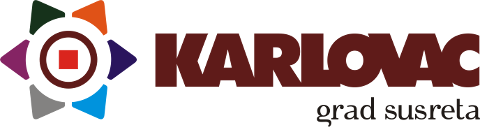 Karlovac, 10. ožujka 2023.Javni natječaj za financiranje projekata udrugaiz Proračuna Grada Karlovca za 2023. godinu(1) Grad Karlovac poziva udruge koje su programski usmjerene na rad u područjima ovog Natječaja. (2) Udruge sukladno ovom Natječaju mogu prijaviti projekt na jedno od programskih područja: Programsko područje 1 – Razvoj civilnog društva i podrška projektnim aktivnostima udrugaProgramsko područje 2 – Grad za mladeProgramsko područje 3 – Razvoj poljoprivrede i zaštita od ambrozijeProgramsko područje 4 – Grad prijatelj djece Programsko područje 5 - Udruge proistekle iz Domovinskog rataProgramsko područje 6 - Projekti i aktivnosti od interesa za grad Karlovac(3) Udruge mogu prijaviti projekt za sljedeće aktivnosti:3.1. Za Programsko područje 1 – Razvoj civilnog društva i podrška projektnim aktivnostima udrugaorganiziranje edukacija, seminara, predavanja, tribina, sajmova i izložbiorganiziranje radionicaorganiziranje susreta, natjecanja i drugih manifestacijaunapređenje i promicanje prava potrošačaskrb i zaštita zdravlja napuštenih životinja na području Karlovca poticanje udomljavanja, kontrole populacije3.2. Za Programsko područje 2 – Grad za mladeOrganiziranje edukacija, seminara, predavanja, tribinaOrganiziranje radionicaOrganiziranje susreta, natjecanja, priredbi, koncerata, festivala i drugih manifestacija3.3. Za Programsko područje 3 – Razvoj poljoprivrede i zaštita od ambrozijeedukacija građanaaktivnosti uklanjanja i uništavanja ambrozijeorganizacija i promidžba rada udruga poljoprivrednih proizvođačazaštita i označavanje autohtonih poljoprivrednih/gastro proizvodazaštita ruralnog područja grada Karlovca3.4. Za Programsko područje 4 – Grad prijatelj djeceaktivnosti usmjerene na organiziranje Karlovačkog vrtuljka,aktivnosti usmjerene na organiziranje Dječjeg tjedna, Dana igara, Međunarodnog dana obitelji,aktivnosti usmjerene na provedbu aktivnosti izvaninstitucionalnog odgoja i obrazovanja, građanskog odgoja, zdravlja, kulture, prevencije nasilja u djece, prevencije ovisnosti u djece, humanitarnog djelovanja i podrške roditeljimaaktivnosti usmjerene na rad Dječjeg gradskog vijećaaktivnosti usmjerene poticanju upoznavanju djece s pravima djeteta,aktivnosti usmjerene promicanju i razvoju volonterstva3.5. Za Programsko područje 5-Udruge proistekle iz Domovinskog rataorganiziranje edukacija, seminara, predavanja, tribina  obilježavanje značajnih datuma i važnih obljetnica organiziranje susreta, natjecanja, priredbi, koncerata, festivala i drugih manifestacija 3.6. Za Programsko područje 6-Projekti i aktivnosti od interesa za grad Karlovacorganiziranje susreta,  natjecanja, priredbi, koncerata, festivala i drugih manifestacija (4) Ukupno planirana vrijednost Natječaja za 2023. godinu je 59.781,00 eura.4.1. Za financiranje Programskog područja 1 ovog Natječaja planiran je iznos od 10.000,00 eura.Najmanji iznos traženih sredstava za financiranje projekta je 400.00 eura, a najveći 1.400,00. eura. U ovom području planira se sklopiti najmanje 7, a najviše 25 ugovora o provedbi projekata.4.2. Za financiranje Programskog područja 2 ovog Natječaja planiran je iznos od 6.600,00 eura.Najmanji iznos traženih sredstava za financiranje projekta je 400.00 eura, a najveći 1.400,00. eura. U ovom području planira se sklopiti najmanje 4, a najviše 16 ugovora o provedbi projekata.4.3. Za financiranje Programskog područja 3 ovog Natječaja planiran je iznos od 3.308,00 eura. Najmanji iznos traženih sredstava za financiranje projekta je 400.00 eura, a najveći 2.000,00. eura. U ovom području planira se sklopiti najmanje 2, a najviše 8 ugovora o provedbi projekata.4.4. Za financiranje Programskog područja 4 ovog Natječaja planiran je iznos od 6.636,00 eura.Najmanji iznos traženih sredstava za financiranje projekta je 400.00 eura, a najveći 1.400,00. eura U ovom području planira se sklopiti najmanje 5, a najviše 16 ugovora o provedbi projekata. 4.5. Za financiranje Programskog područja 5 ovog Natječaja planiran je iznos od 17.250,00 eura.Najmanji iznos traženih sredstava za financiranje projekta je 200.00 eura, a najveći 1.350,00. eura. U ovom području planira se sklopiti najmanje 12, a najviše 85 ugovora o provedbi projekata.4.6. Za financiranje Programskog područja 6 ovog Natječaja planiran je iznos od 9.250,00 eura.Najmanji iznos traženih sredstava za financiranje projekta je 200.00 eura, a najveći 670,00. eura. U ovom području planira se sklopiti najmanje 13, a najviše 45 ugovora o provedbi projekata.(5) Natječaj je otvoren od 10. ožujka do 10. travnja 2023.(6) Svaka udruga može prijaviti i ugovoriti najviše jedan projekt u okviru ovog Natječaja, na razdoblje provedbe do 31.12.2023. godine.Ista udruga može biti partner na više projekata unutar prioritetnih područja Natječaja.Prijavu projekta na Natječaj može podnijeti registrirana udruga koja je upisana u Registar udruga i djeluje najmanje jednu godinu na području grada Karlovca  zaključno s danom objave Natječaja, koja je programski usmjerena na rad u programskim područjima, koja je upisana u Registar neprofitnih organizacija i vodi transparentno financijsko poslovanje u skladu s propisima o računovodstvu neprofitnih organizacija i koja je ispunila ugovorne obveze prema davatelju financijskih sredstava te svim drugim davateljima financijskih sredstava iz javnih izvora. Ostali uvjeti navedeni su u Uputama za prijavitelje.Grad Karlovac će ishoditi dokaze od Ministarstva pravosuđa da se protiv odgovorne osobe u udruzi i voditelja projekta ne vodi kazneni postupak, odnosno da osobe ovlaštene za zastupanje nisu osuđivane za neko od kaznenih djela iz članka 48. Uredbe o kriterijima, mjerilima i postupcima financiranja i ugovaranja programa i projekata od interesa za opće dobro koje provode udruge (NN 26/2015, NN37/2021).Za osobe koja će u provedbi sufinanciranog projekta ili programa biti u kontaktu s djecom kao korisnicima projektnih aktivnosti, Grad Karlovac će od Ministarstva pravosuđa ishoditi podatke iz kaznene evidencije u svrhu zaštite prava i interesa djece.Grad Karlovac će ishoditi potvrdu iz koje se vidi ima li udruga plaćena sva davanja prema Gradu Karlovcu i ustanovama odnosno tvrtkama u vlasništvu Grada Karlovca. (7) Kako se može ostvariti prednost u financiranju projekta i tko nema pravo prijave na Natječaj detaljno je opisano u Uputama za prijavitelje za financiranje projekata udruga iz Proračuna Grada Karlovca za 2023.(8) Prijedlozi projekata dostavljaju se isključivo putem aplikacije SOM natječaji, koja je zajedno s Uputama za prijavitelje, dostupna na mrežnim stranicama Grada Karlovca www.karlovac.hr .Rok za podnošenje prijava na Natječaj je 10. travnja 2023. godine. Postupak zaprimanja i pregleda dostavljenih prijava, procjena prijava, dostava dodatne dokumentacije, ugovaranje, donošenje odluke o dodjeli financijskih sredstava, podnošenje prigovora, postupanje s dokumentacijom kao i indikativni kalendar provedbe Natječaja detaljno su opisani u Uputama za prijavitelje na Javni natječaj za financiranje projekata i programa udruga iz Proračuna Grada Karlovca za 2023.Razmatrat će se samo projekti koji su pravodobno prijavljeni, te koji u cijelosti zadovoljavaju formalne uvjete Natječaja.(9) Sva pitanja vezana uz ovaj Natječaj mogu se postaviti isključivo elektroničkim putem, slanjem upita na adresu elektronske pošte: udruge@karlovac.hrZa potrebe informiranja zainteresiranih udruga Grad Karlovac će informativnu radionicu na kojoj će predstaviti Javni natječaj za financiranje projekata udruga iz Proračuna Grada Karlovca za 2023. godinu održati u utorak, 21. ožujka 2023. u Velikoj vijećnici Grada Karlovca s početkom u 16 sati, te putem video prijenosa uživo na Youtube kanalu - Grad Karlovac. Tijekom prijenosa sudjelovanje javnosti će se omogućiti i putem slanja primjedbi, mišljenja i prijedloga na e-mail udruge@karlovac.hr. Sadržaji e-mailova će se čitati na javnom izlaganju i na njih davati odgovori.U svrhu osiguranja ravnopravnosti svih potencijalnih prijavitelja, davatelj sredstava ne može davati prethodna mišljenja o prihvatljivosti prijavitelja, partnera, aktivnosti ili troškova navedenih u prijavi.